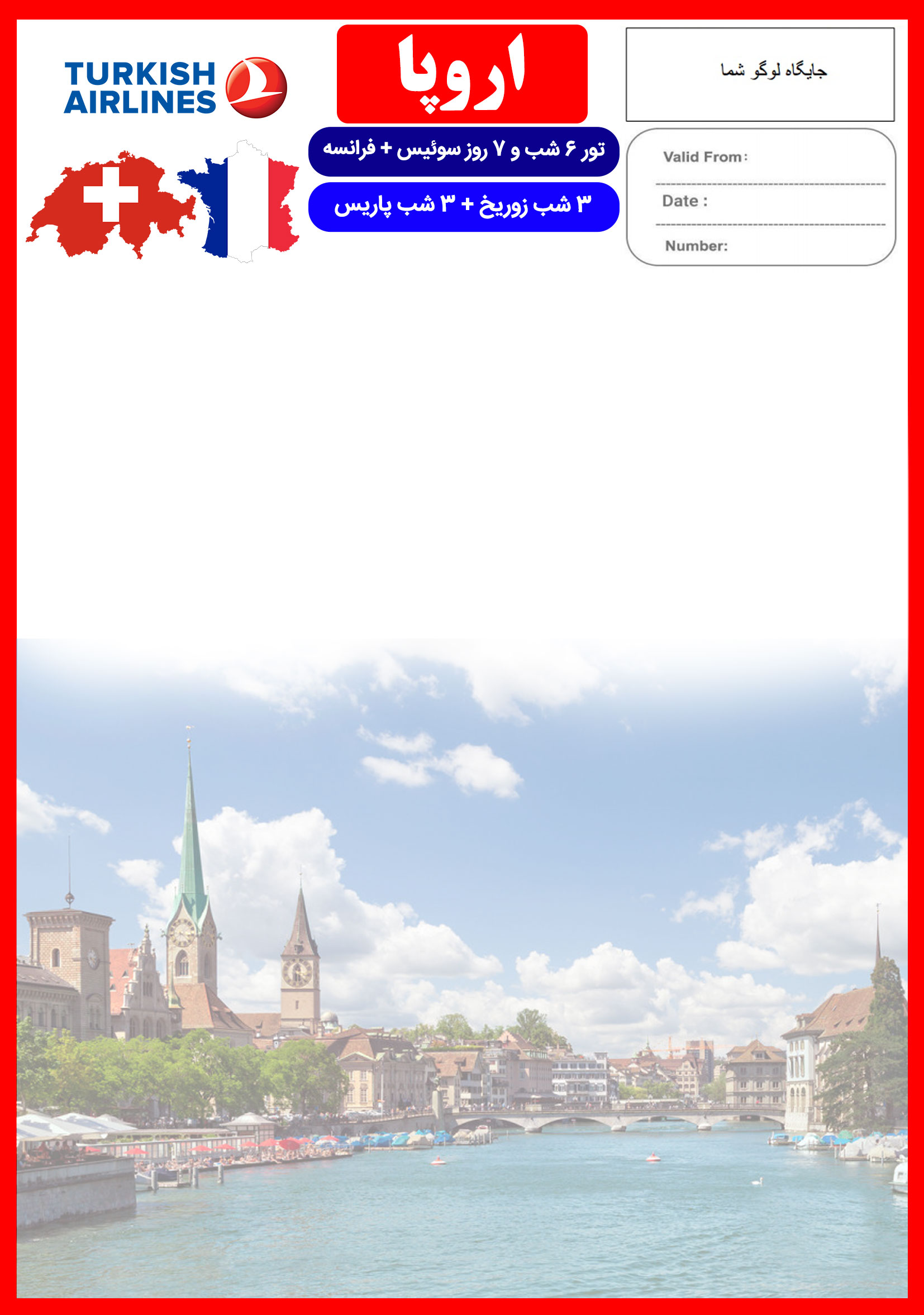 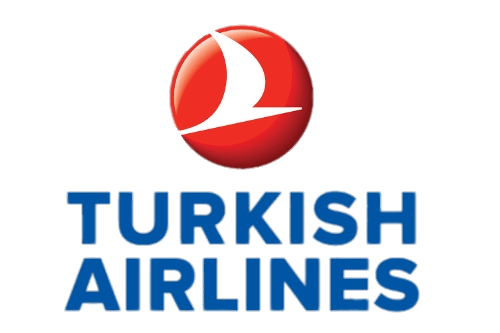 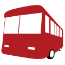 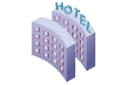 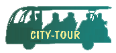 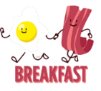 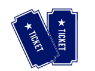 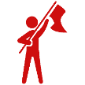 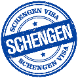 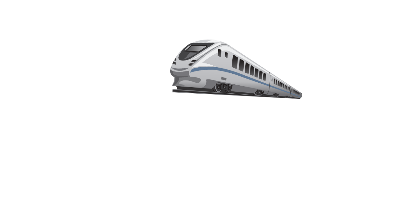 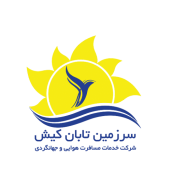 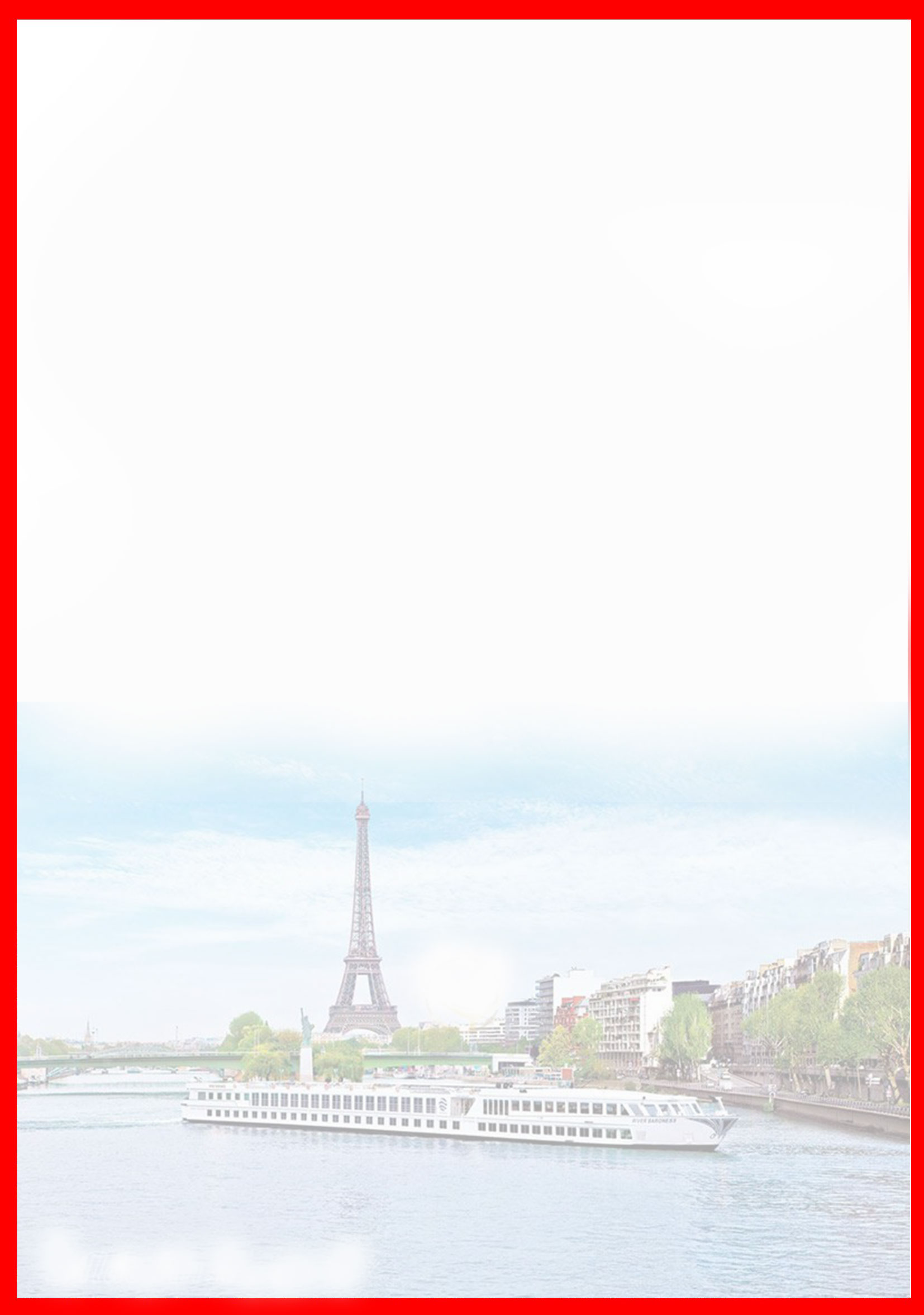 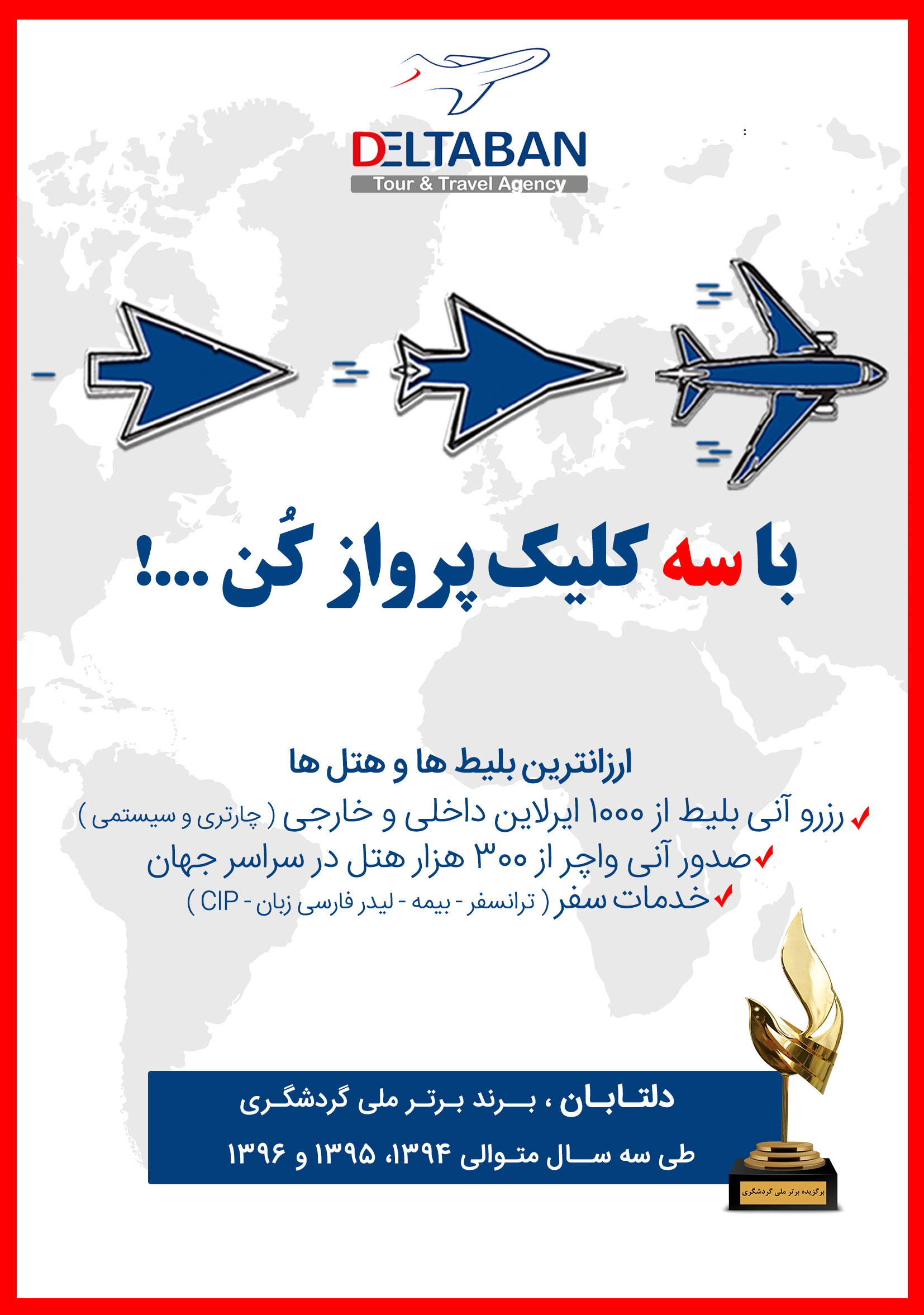 هتلدرجهشهرتعدادشبنفر در اتاق دو تخته (نفر اضافه)نفر در اتاق یک تختهکودک با تخت (12-4 سال)کودک بی تخت (4-2 سال)نوزادPlacid HotelCrown Plaza4*زوریخ پاریس3 شب3 شب1.890 یورو+7.900.0002.270 یورو+7.900.0001.470 یورو+6.900.0001.290 یورو+6.900.000305 یورو+900.000رفت20 شهریورحرکت از تهرانورود به استانبول استانبولشماره پروازحرکت از استانبولورود به زوریخشماره پروازشرکت هواپیماییرفت20 شهریور07:3509:25(TK879)11:5013:45(TK1913)ترکیش برگشت26 شهریورحرکت از پاریسورود به استانبولشماره پروازحرکت از استانبولورود به تهرانشماره پروازشرکت هواپیماییبرگشت26 شهریور16:3520:55(TK1826)23:4004:20(TK827)ترکیش روز اول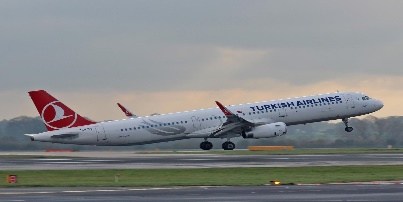 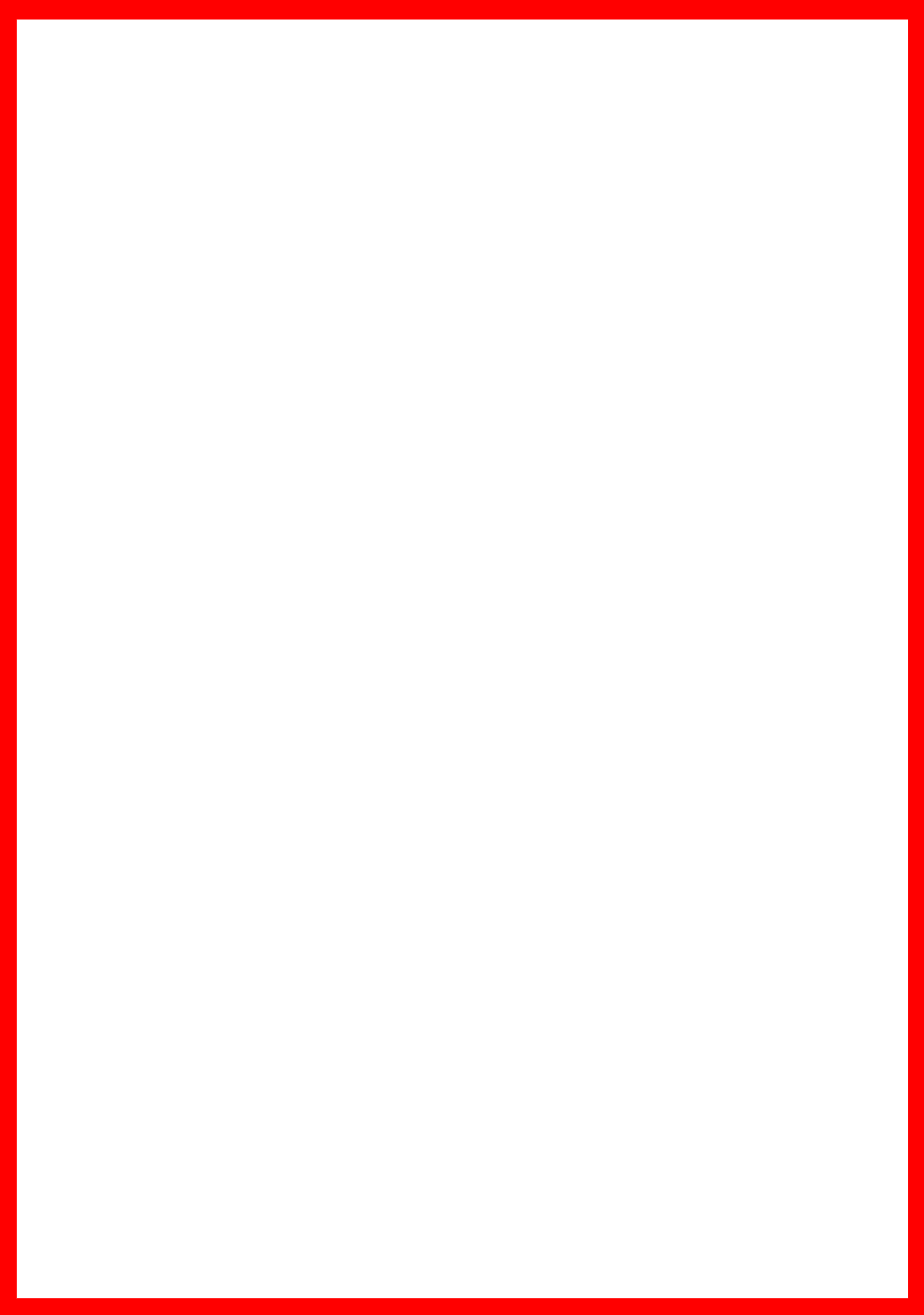 روز دوم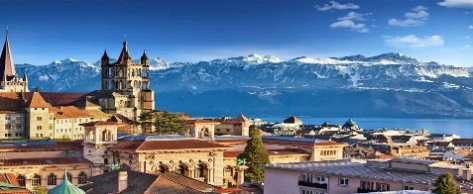 روز سوم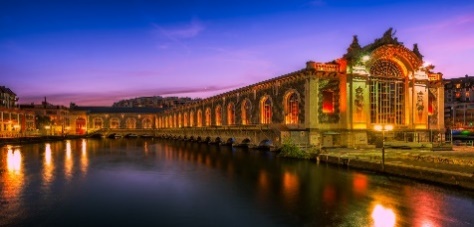 روز چهارم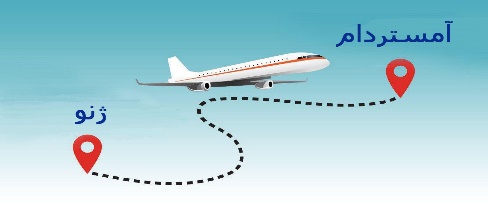 روز پنجم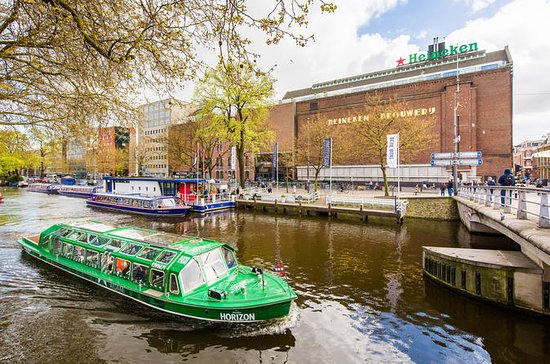 روز ششم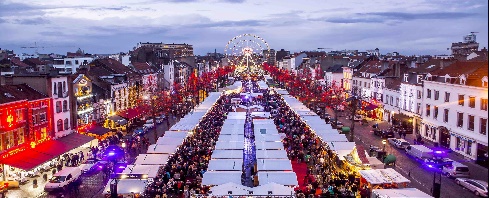 روز هفتم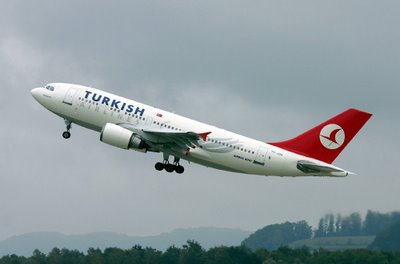 